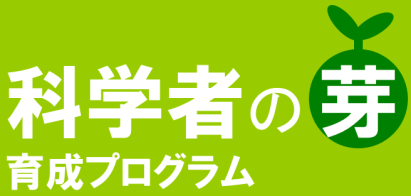 ＊受験番号欄は何も記入しないこと。＊受講生IDは科学者の芽育成プログラムホームページ内「受講登録」から受講登録していただくことで発行されます。＊E-mailアドレスは判別しづらい文字（0とo, 1とlなど）の上にはフリガナを記入してください。ご記入いただいた個人情報は本プログラムの目的以外には使用いたしません。選抜区分 ・ 受験番号＊受験ステップ ・ 受験番号＊ふりがな性別男・女受講生ＩＤM1氏　名性別男・女受講生ＩＤM1学校名　　　　　　　　　　　　　　　　　　　　 学校学年年 住所〒電話番号（　　　　）E-mailアドレス＠＠＠＜志望する動機＞将来の夢やこのプログラムを通じて学びたいことなど＜ポスター発表 等受賞歴 / 活動歴＞(あれば)＜保護者記入欄＞参加者（児童・生徒）の理数系分野のスキルについて、特記できる事項や、今後伸ばしたい才能・資質など記入者氏名：　　　　　　　　　　　　　　　　　　　　　　本人との間柄：